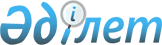 О внесении изменений в решение Ордабасинского районного маслихата от 28 декабря 2022 года № 34/2 "О бюджетах сельских округов на 2023-2025 годы"Решение Ордабасинского районного маслихата Туркестанской области от 25 декабря 2023 года № 10/2
      Ордабасинский районный маслихат РЕШИЛ:
      1. Внести в решение Ордабасинского районного маслихата от 28 декабря 2022 года №34/2 "О бюджетах сельских округов на 2023-2025 годы" следующие изменения:
      пункт 1 изложить в новой редакции:
       "1. Утвердить бюджет сельского округа Бадам на 2023-2025 годы согласно приложению 1 соответственно, в том числе на 2023 год в следующих объемах:
      1) доходы – 93 202 тысяч тенге:
      налоговые поступления – 63 528 тысяч тенге;
      неналоговые поступления – 250 тысяч тенге;
      поступления от продажи основного капитала – 7 054 тысяч тенге;
      поступления трансфертов – 22 370 тысяч тенге;
      2) затраты – 93 952 тысяч тенге;
      3) чистое бюджетное кредитование – 0:
      бюджетные кредиты – 0;
      погашение бюджетных кредитов – 0;
      4) сальдо по операциям с финансовыми активами – 0:
      приобретение финансовых активов – 0;
      поступления от продажи финансовых активов государства – 0;
      5) дефицит (профицит) бюджета – -750 тысяч тенге;
      6) финансирование дефицита (использование профицита) бюджета – 750 тысяч тенге.
      поступление займов – 0;
      погашение займов – 0;
      используемые остатки бюджетных средств – 750 тысяч тенге.
      пункт 3 изложить в новой редакции:
      3. Утвердить бюджет сельского округа Бугунь на 2023-2025 годы согласно приложению 4 соответственно, в том числе на 2023 год в следующих объемах:
      1) доходы – 38 760 тысяч тенге:
      налоговые поступления – 9 147 тысяч тенге;
      неналоговые поступления – 100 тысяч тенге;
      поступления от продажи основного капитала – 113 тысяч тенге;
      поступления трансфертов – 29 400 тысяч тенге;
      2) затраты – 38 874 тысяч тенге;
      3) чистое бюджетное кредитование – 0:
      бюджетные кредиты – 0;
      погашение бюджетных кредитов – 0;
      4) сальдо по операциям с финансовыми активами – 0:
      приобретение финансовых активов – 0;
      поступления от продажи финансовых активов государства – 0;
      5) дефицит (профицит) бюджета – -114 тысяч тенге;
      6) финансирование дефицита (использование профицита) бюджета – 114 тысяч тенге.
      поступление займов – 0;
      погашение займов – 0;
      используемые остатки бюджетных средств – 114 тысяч тенге.
      пункт 5 изложить в новой редакции:
      5. Утвердить бюджет сельского округа Буржар на 2023-2025 годы согласно приложению 7 соответственно, в том числе на 2023 год в следующих объемах:
      1) доходы – 66 631 тысяч тенге:
      налоговые поступления – 34 738 тысяч тенге;
      неналоговые поступления – 150 тысяч тенге;
      поступления от продажи основного капитала – 1 160 тысяч тенге;
      поступления трансфертов – 30 583 тысяч тенге;
      2) затраты – 67 003 тысяч тенге;
      3) чистое бюджетное кредитование – 0:
      бюджетные кредиты – 0;
      погашение бюджетных кредитов – 0;
      4) сальдо по операциям с финансовыми активами – 0:
      приобретение финансовых активов – 0;
      поступления от продажи финансовых активов государства – 0;
      5) дефицит (профицит) бюджета – -372 тысяч тенге;
      6) финансирование дефицита (использование профицита) бюджета – 372 тысяч тенге.
      поступление займов – 0;
      погашение займов – 0;
      используемые остатки бюджетных средств – 372 тысяч тенге.
      пункт 7 изложить в новой редакции:
      7. Утвердить бюджет сельского округа Женис на 2023-2025 годы согласно приложению 10 соответственно, в том числе на 2023 год в следующих объемах:
      1) доходы – 31 388 тысяч тенге:
      налоговые поступления – 4 603 тысяч тенге;
      неналоговые поступления – 90 тысяч тенге;
      поступления от продажи основного капитала – 0;
      поступления трансфертов – 26 695 тысяч тенге;
      2) затраты – 31 873 тысяч тенге;
      3) чистое бюджетное кредитование – 0:
      бюджетные кредиты – 0;
      погашение бюджетных кредитов – 0;
      4) сальдо по операциям с финансовыми активами – 0:
      приобретение финансовых активов – 0;
      поступления от продажи финансовых активов государства – 0;
      5) дефицит (профицит) бюджета – -485 тысяч тенге;
      6) финансирование дефицита (использование профицита) бюджета – 485 тысяч тенге.
      поступление займов – 0;
      погашение займов – 0;
      используемые остатки бюджетных средств – 485 тысяч тенге.
      пункт 9 изложить в новой редакции:
      9. Утвердить бюджет сельского округа Каракум на 2023-2025 годы согласно приложению 13 соответственно, в том числе на 2023 год в следующих объемах:
      1) доходы – 44 754 тысяч тенге:
      налоговые поступления – 6 215 тысяч тенге;
      неналоговые поступления – 80 тысяч тенге;
      поступления от продажи основного капитала – 11 тысяч тенге;
      поступления трансфертов – 38 448 тысяч тенге;
      2) затраты – 45 600 тысяч тенге;
      3) чистое бюджетное кредитование – 0:
      бюджетные кредиты – 0;
      погашение бюджетных кредитов – 0;
      4) сальдо по операциям с финансовыми активами – 0:
      приобретение финансовых активов – 0;
      поступления от продажи финансовых активов государства – 0;
      5) дефицит (профицит) бюджета – -846 тысяч тенге;
      6) финансирование дефицита (использование профицита) бюджета – 846 тысяч тенге.
      поступление займов – 0;
      погашение займов – 0;
      используемые остатки бюджетных средств – 846 тысяч тенге.
      пункт 11 изложить в новой редакции:
      11. Утвердить бюджет сельского округа Караспан на 2023-2025 годы согласно приложениям 16 соответственно, в том числе на 2023 год в следующих объемах:
      1) доходы – 71 871 тысяч тенге:
      налоговые поступления – 39 888 тысяч тенге;
      неналоговые поступления – 60 тысяч тенге;
      поступления от продажи основного капитала – 1 142 тысяч тенге;
      поступления трансфертов – 30 781 тысяч тенге;
      2) затраты – 72 530 тысяч тенге;
      3) чистое бюджетное кредитование – 0:
      бюджетные кредиты – 0;
      погашение бюджетных кредитов – 0;
      4) сальдо по операциям с финансовыми активами – 0:
      приобретение финансовых активов – 0;
      поступления от продажи финансовых активов государства – 0;
      5) дефицит (профицит) бюджета – -659 тысяч тенге;
      6) финансирование дефицита (использование профицита) бюджета – 659 тысяч тенге.
      поступление займов – 0;
      погашение займов – 0;
      используемые остатки бюджетных средств – 659 тысяч тенге.
      пункт 13 изложить в новой редакции:
      13. Утвердить бюджет сельского округа Кажымукан на 2023-2025 годы согласно приложению 19 соответственно, в том числе на 2023 год в следующих объемах:
      1) доходы – 172 937 тысяч тенге:
      налоговые поступления – 105 393 тысяч тенге;
      неналоговые поступления – 250 тысяч тенге;
      поступления от продажи основного капитала – 19 656 тысяч тенге;
      поступления трансфертов – 47 638 тысяч тенге;
      2) затраты – 174 120 тысяч тенге;
      3) чистое бюджетное кредитование – 0:
      бюджетные кредиты – 0;
      погашение бюджетных кредитов – 0;
      4) сальдо по операциям с финансовыми активами – 0:
      приобретение финансовых активов – 0;
      поступления от продажи финансовых активов государства – 0;
      5) дефицит (профицит) бюджета – -1 183 тысяч тенге;
      6) финансирование дефицита (использование профицита) бюджета – 1 183 тысяч тенге .
      поступление займов – 0;
      погашение займов – 0;
      используемые остатки бюджетных средств –1 183 тысяч тенге.
      пункт 15 изложить в новой редакции:
      15. Утвердить бюджет сельского округа Торткуль на 2023-2025 годы согласно приложению 22 соответственно, в том числе на 2023 год в следующих объемах:
      1) доходы – 65 315 тысяч тенге:
      налоговые поступления – 34 886 тысяч тенге;
      неналоговые поступления – 150 тысяч тенге;
      поступления от продажи основного капитала –2 754 тысяч тенге;
      поступления трансфертов – 27 525 тысяч тенге;
      2) затраты – 68 240 тысяч тенге;
      3) чистое бюджетное кредитование – 0:
      бюджетные кредиты – 0;
      погашение бюджетных кредитов – 0;
      4) сальдо по операциям с финансовыми активами – 0:
      приобретение финансовых активов – 0;
      поступления от продажи финансовых активов государства – 0;
      5) дефицит (профицит) бюджета –-2 925 тысяч тенге;
      6) финансирование дефицита (использование профицита) бюджета – 2 925 тысяч тенге.
      поступление займов – 0;
      погашение займов – 0;
      используемые остатки бюджетных средств – 2 925 тысяч тенге.
      пункт 17 изложить в новой редакции:
      17. Утвердить бюджет сельского округа Шубар на 2023-2025 годы согласно приложению 25 соответственно, в том числе на 2023 год в следующих объемах:
      1) доходы – 61 074 тысяч тенге:
      налоговые поступления – 24 452тысяч тенге;
      неналоговые поступления – 150 тысяч тенге;
      поступления от продажи основного капитала – 252 тысяч тенге;
      поступления трансфертов – 36 220 тысяч тенге;
      2) затраты – 61 198 тысяч тенге;
      3) чистое бюджетное кредитование – 0:
      бюджетные кредиты – 0;
      погашение бюджетных кредитов – 0;
      4) сальдо по операциям с финансовыми активами – 0:
      приобретение финансовых активов – 0;
      поступления от продажи финансовых активов государства – 0;
      5) дефицит (профицит) бюджета – -124 тысяч тенге;
      6) финансирование дефицита (использование профицита) бюджета – 124 тысяч тенге.
      поступление займов – 0;
      погашение займов – 0;
      используемые остатки бюджетных средств – 124 тысяч тенге.
      пункт 19 изложить в новой редакции:
      19. Утвердить бюджет сельского округа Шубарсу на 2023-2025 годы согласно приложению 28 соответственно, в том числе на 2023 год в следующих объемах:
      1) доходы – 216 732 тысяч тенге:
      налоговые поступления – 97 617 тысяч тенге;
      неналоговые поступления – 250 тысяч тенге;
      поступления от продажи основного капитала – 93 837 тысяч тенге;
      поступления трансфертов – 25 028 тысяч тенге;
      2) затраты – 221 442 тысяч тенге;
      3) чистое бюджетное кредитование – 0:
      бюджетные кредиты – 0;
      погашение бюджетных кредитов – 0;
      4) сальдо по операциям с финансовыми активами – 0:
      приобретение финансовых активов – 0;
      поступления от продажи финансовых активов государства – 0;
      5) дефицит (профицит) бюджета – -4 710 тысяч тенге;
      6) финансирование дефицита (использование профицита) бюджета –4 710 тысяч тенге.
      поступление займов – 0;
      погашение займов – 0;
      используемые остатки бюджетных средств – 4 710 тысяч тенге.
      Приложения 1, 4, 7, 10, 13, 16, 19, 22, 25, 28 к указанному решению изложить в новой редакции согласно приложениям 1, 2, 3, 4, 5, 6, 7, 8, 9, 10 к настоящему решению.
      20. Настоящее решение вводится в действие с 1 января 2023 года. Бюджет сельского округа Бадам на 2023 год Бюджет сельского округа Бугунь на 2023 год Бюджет сельского округа Буржар на 2023 год Бюджет сельского округа Женис на 2023 год Бюджет сельского округа Каракум на 2023 год Бюджет сельского округа Караспан на 2023 год Бюджет сельского округа Кажымухан на 2023 год Бюджет сельского округа Тортколь на 2023 год Бюджет сельского округа Шубар на 2023 год Бюджет сельского округа Шубарсу на 2023 год
					© 2012. РГП на ПХВ «Институт законодательства и правовой информации Республики Казахстан» Министерства юстиции Республики Казахстан
				
      Председатель районного маслихата

Б.Джумабеков
Приложение 1 к решению
Ордабасинского районного
маслихата от 25 декабря
2023 года № 10/2Приложение 1 к решению
Ордабасинского районного
маслихата от 28 декабря
2022 года № 34/2
Категория
Категория
Категория
Категория
Категория
Сумма, тысяч тенге
Класс
Класс
Класс
Класс
Сумма, тысяч тенге
Под класс
Под класс
Под класс
Сумма, тысяч тенге
Специфика
Специфика
Сумма, тысяч тенге
Наименование
Сумма, тысяч тенге
1. Доходы
93 202
1
Налоговые поступления
63 528
01
Подоходный налог
14 063
02
Индивидуальный подоходный налог
14 063
04
Hалоги на собственность
49 004
1
Hалоги на имущество
2 394
3
Земельный налог
1 396
4
Hалог на транспортные средства
41 640
5
Единый земельный налог
3 574
05
Внутренние налоги на товары, работы и услуги
461
3
Поступление за использование природных и других ресурсов
305
4
Сборы за ведение предпринимательской и профессиональной деятельности
156
2
Неналоговые поступления
250
06
Прочие неналоговые поступления
250
1
Прочие неналоговые поступления
250
3
Поступления от продажи основного капитала
7 054
03
Продажа земли и нематериальных активов
7 054
1
Продажа земли
7 054
4
Поступления трансфертов
22 370
02
Трансферты из вышестоящих органов государственного управления
22 370
3
Трансферты из районного (города областного значения) бюджета
22 370
Функциональная группа
Функциональная группа
Функциональная группа
Функциональная группа
Функциональная группа
Сумма, тысяч тенге
Функциональная подгруппа
Функциональная подгруппа
Функциональная подгруппа
Функциональная подгруппа
Сумма, тысяч тенге
Администратор бюджетных программ
Администратор бюджетных программ
Администратор бюджетных программ
Сумма, тысяч тенге
Программа
Программа
Сумма, тысяч тенге
Под программа
Сумма, тысяч тенге
Наименование
Сумма, тысяч тенге
2.Расходы
93 952
01
Государственные услуги общего характера
56 303
1
Представительные, исполнительные и другие органы, выполняющие общие функции государственного управления
56 303
124
Аппарат акима города районного значения, села, поселка, сельского округа
56 303
001
Услуги по обеспечению деятельности акима города районного значения, села, поселка, сельского округа
55 357
022
Капитальные расходы государственного органа
946
07
Жилищно-коммунальное хозяйство
37 579
3
Благоустройство населенных пунктов
37 579
124
Аппарат акима города районного значения, села, поселка, сельского округа
37 579
008
Освещение улиц в населенных пунктах
33 243
009
Обеспечение санитарии населенных пунктов
1 000
011
Благоустройство и озеленение населенных пунктов
3 336
 08
Культура, спорт, туризм и информационное пространство
70
1
Деятельность в области культуры
35
124
Аппарат акима города районного значения, села, поселка, сельского округа
35
006
Поддержка культурно-досуговой работы на местном уровне
35
2
Спорт
35
124
Аппарат акима города районного значения, села, поселка, сельского округа
35
028
Проведение физкультурно-оздоровительных и спортивных мероприятий на местном уровне
35
3. Чисто бюджетное кредитование
0
Функциональная группа
Функциональная группа
Функциональная группа
Функциональная группа
Функциональная группа
Сумма, тысяч тенге
Функциональная подгруппа
Функциональная подгруппа
Функциональная подгруппа
Функциональная подгруппа
Сумма, тысяч тенге
Администратор бюджетных программ
Администратор бюджетных программ
Администратор бюджетных программ
Сумма, тысяч тенге
Программа
Программа
Сумма, тысяч тенге
Под программа
Под программа
Сумма, тысяч тенге
Наименование
Наименование
Сумма, тысяч тенге
Бюджетные кредиты
0
Категория
Категория
Категория
Категория
Категория
Сумма, тысяч тенге
Класс
Класс
Класс
Класс
Сумма, тысяч тенге
Под класс
Под класс
Под класс
Сумма, тысяч тенге
Специфика
Специфика
Сумма, тысяч тенге
Наименование
Наименование
Сумма, тысяч тенге
Погашение бюджетных кредитов
0
4. Сальдо по операциям с финансовыми активами
0
Функциональная группа
Функциональная группа
Функциональная группа
Функциональная группа
Функциональная группа
Сумма, тысяч тенге
Функциональная подгруппа
Функциональная подгруппа
Функциональная подгруппа
Функциональная подгруппа
Сумма, тысяч тенге
Администратор бюджетных программ
Администратор бюджетных программ
Администратор бюджетных программ
Сумма, тысяч тенге
Программа
Программа
Сумма, тысяч тенге
Под программа
Под программа
Сумма, тысяч тенге
Наименование
Наименование
Сумма, тысяч тенге
Приобретение финансовых активов
0
Категория
Категория
Категория
Категория
Категория
Сумма, тысяч тенге
Класс
Класс
Класс
Класс
Сумма, тысяч тенге
Под класс
Под класс
Под класс
Сумма, тысяч тенге
Специфика
Специфика
Сумма, тысяч тенге
Наименование
Наименование
Сумма, тысяч тенге
Поступления от продажи финансовых активов государства
0
5. Дефицит (профицит) бюджета
-750
6. Финансирование дефицита (использование профицита) бюджета
750
Категория
Категория
Категория
Категория
Категория
Сумма, тысяч тенге
Класс
Класс
Класс
Класс
Сумма, тысяч тенге
Под класс
Под класс
Под класс
Сумма, тысяч тенге
Специфика
Специфика
Сумма, тысяч тенге
Наименование
Наименование
Сумма, тысяч тенге
Поступления займов
0
Функциональная группа
Функциональная группа
Функциональная группа
Функциональная группа
Функциональная группа
Сумма, тысяч тенге
Функциональная подгруппа
Функциональная подгруппа
Функциональная подгруппа
Функциональная подгруппа
Сумма, тысяч тенге
Администратор бюджетных программ
Администратор бюджетных программ
Администратор бюджетных программ
Сумма, тысяч тенге
Программа
Программа
Сумма, тысяч тенге
Под программа
Под программа
Сумма, тысяч тенге
Наименование
Наименование
Сумма, тысяч тенге
Погашение займов
0
Категория
Категория
Категория
Категория
Категория
Сумма, тысяч тенге
Класс
Класс
Класс
Класс
Сумма, тысяч тенге
Под класс
Под класс
Под класс
Сумма, тысяч тенге
Специфика
Специфика
Сумма, тысяч тенге
Наименование
Наименование
Сумма, тысяч тенге
8
Используемые остатки бюджетных средств
750
01
Остатки бюджетных средст
750
1
Свободные остатки бюджетных средств
750Приложение 2 к решению
Ордабасинского районного
маслихата от 25 декабря
2023 года № 10/2Приложение 4 к решению
Ордабасинского районного
маслихата от 28 декабря
2022 года № 34/2
Категория
Категория
Категория
Категория
Категория
Сумма, тысяч тенге
Класс
Класс
Класс
Класс
Сумма, тысяч тенге
Под класс
Под класс
Под класс
Сумма, тысяч тенге
Специфика
Специфика
Сумма, тысяч тенге
Наименование
Сумма, тысяч тенге
1. Доходы
38 760
1
Налоговые поступления
9 147
01
Подоходный налог
3 036
02
Индивидуальный подоходный налог
3 036
04
Hалоги на собственность
6 096
1
Hалоги на имущество
406
3
Земельный налог
164
4
Hалог на транспортные средства
5 392
5
Единый земельный налог
134
05
Внутренние налоги на товары, работы и услуги
15
4
Сборы за ведение предпринимательской и профессиональной деятельности
15
2
Неналоговые поступления
100
06
Прочие неналоговые поступления
100
1
Прочие неналоговые поступления
100
3
Поступления от продажи основного капитала
113
03
Продажа земли и нематериальных активов
113
1
Продажа земли
113
4
Поступления трансфертов
29 400
02
Трансферты из вышестоящих органов государственного управления
29 400
3
Трансферты из районного (города областного значения) бюджета
29 400
Функциональная группа
Функциональная группа
Функциональная группа
Функциональная группа
Функциональная группа
Сумма, тысяч тенге
Функциональная подгруппа
Функциональная подгруппа
Функциональная подгруппа
Функциональная подгруппа
Сумма, тысяч тенге
Администратор бюджетных программ
Администратор бюджетных программ
Администратор бюджетных программ
Сумма, тысяч тенге
Программа
Программа
Сумма, тысяч тенге
Под программа
Сумма, тысяч тенге
Наименование
Сумма, тысяч тенге
2.Расходы
38 874
01
Государственные услуги общего характера
35 747
1
Представительные, исполнительные и другие органы, выполняющие общие функции государственного управления
35 747
124
Аппарат акима города районного значения, села, поселка, сельского округа
35 747
001
Услуги по обеспечению деятельности акима города районного значения, села, поселка, сельского округа
35 747
07
Жилищно-коммунальное хозяйство
3 027
3
Благоустройство населенных пунктов
3 027
124
Аппарат акима города районного значения, села, поселка, сельского округа
3 027
008
Освещение улиц в населенных пунктах
2 227
009
Обеспечение санитарии населенных пунктов
400
011
Благоустройство и озеленение населенных пунктов
400
 08
Культура, спорт, туризм и информационное пространство
100
1
Деятельность в области культуры
50
124
Аппарат акима города районного значения, села, поселка, сельского округа
50
006
Поддержка культурно-досуговой работы на местном уровне
50
2
Спорт
50
124
Аппарат акима города районного значения, села, поселка, сельского округа
50
028
Проведение физкультурно-оздоровительных и спортивных мероприятий на местном уровне
50
3. Чисто бюджетное кредитование
0
Функциональная группа
Функциональная группа
Функциональная группа
Функциональная группа
Функциональная группа
Сумма, тысяч тенге
Функциональная подгруппа
Функциональная подгруппа
Функциональная подгруппа
Функциональная подгруппа
Сумма, тысяч тенге
Администратор бюджетных программ
Администратор бюджетных программ
Администратор бюджетных программ
Сумма, тысяч тенге
Программа
Программа
Сумма, тысяч тенге
Под программа
Под программа
Сумма, тысяч тенге
Наименование
Наименование
Сумма, тысяч тенге
Бюджетные кредиты
0
Категория
Категория
Категория
Категория
Категория
Сумма, тысяч тенге
Класс
Класс
Класс
Класс
Сумма, тысяч тенге
Под класс
Под класс
Под класс
Сумма, тысяч тенге
Специфика
Специфика
Сумма, тысяч тенге
Наименование
Наименование
Сумма, тысяч тенге
Погашение бюджетных кредитов
0
4. Сальдо по операциям с финансовыми активами
0
Функциональная группа
Функциональная группа
Функциональная группа
Функциональная группа
Функциональная группа
Сумма, тысяч тенге
Функциональная подгруппа
Функциональная подгруппа
Функциональная подгруппа
Функциональная подгруппа
Сумма, тысяч тенге
Администратор бюджетных программ
Администратор бюджетных программ
Администратор бюджетных программ
Сумма, тысяч тенге
Программа
Программа
Сумма, тысяч тенге
Под программа
Под программа
Сумма, тысяч тенге
Наименование
Наименование
Сумма, тысяч тенге
Приобретение финансовых активов
0
Категория
Категория
Категория
Категория
Категория
Сумма, тысяч тенге
Класс
Класс
Класс
Класс
Сумма, тысяч тенге
Под класс
Под класс
Под класс
Сумма, тысяч тенге
Специфика
Специфика
Сумма, тысяч тенге
Наименование
Наименование
Сумма, тысяч тенге
Поступления от продажи финансовых активов государства
0
5. Дефицит (профицит) бюджета
-114
6. Финансирование дефицита (использование профицита) бюджета
114
Категория
Категория
Категория
Категория
Категория
Сумма, тысяч тенге
Класс
Класс
Класс
Класс
Сумма, тысяч тенге
Под класс
Под класс
Под класс
Сумма, тысяч тенге
Специфика
Специфика
Сумма, тысяч тенге
Наименование
Наименование
Сумма, тысяч тенге
Поступления займов
0
Функциональная группа
Функциональная группа
Функциональная группа
Функциональная группа
Функциональная группа
Сумма, тысяч тенге
Функциональная подгруппа
Функциональная подгруппа
Функциональная подгруппа
Функциональная подгруппа
Сумма, тысяч тенге
Администратор бюджетных программ
Администратор бюджетных программ
Администратор бюджетных программ
Сумма, тысяч тенге
Программа
Программа
Сумма, тысяч тенге
Под программа
Под программа
Сумма, тысяч тенге
Наименование
Наименование
Сумма, тысяч тенге
Погашение займов
0
Категория
Категория
Категория
Категория
Категория
Сумма, тысяч тенге
Класс
Класс
Класс
Класс
Сумма, тысяч тенге
Под класс
Под класс
Под класс
Сумма, тысяч тенге
Специфика
Специфика
Сумма, тысяч тенге
Наименование
Наименование
Сумма, тысяч тенге
8
Используемые остатки бюджетных средств
114
01
Остатки бюджетных средст
114
1
Свободные остатки бюджетных средств
114Приложение 3 к решению
Ордабасинского районного
маслихата от 25 декабря
2023 года № 10/2Приложение 7 к решению
Ордабасинского районного
маслихата от 28 декабря
2022 года № 34/2
Категория
Категория
Категория
Категория
Категория
Сумма, тысяч тенге
Класс
Класс
Класс
Класс
Сумма, тысяч тенге
Под класс
Под класс
Под класс
Сумма, тысяч тенге
Специфика
Специфика
Сумма, тысяч тенге
Наименование
Сумма, тысяч тенге
1. Доходы
66 631
1
Налоговые поступления
34 738
01
Подоходный налог
5 221
02
Индивидуальный подоходный налог
5 221
04
Hалоги на собственность
29 361
1
Hалоги на имущество
1 415
3
Земельный налог
600
4
Hалог на транспортные средства
27 261
5
Единый земельный налог
85
05
Внутренние налоги на товары, работы и услуги
156
3
Поступление за использование природных и других ресурсов
112
4
Сборы за ведение предпринимательской и профессиональной деятельности
44
2
Неналоговые поступления
150
06
Прочие неналоговые поступления
150
1
Прочие неналоговые поступления
150
3
Поступления от продажи основного капитала
1 160
03
Продажа земли и нематериальных активов
1 160
1
Продажа земли
1 160
4
Поступления трансфертов
30 583
02
Трансферты из вышестоящих органов государственного управления
30 583
3
Трансферты из районного (города областного значения) бюджета
30 583
Функциональная группа
Функциональная группа
Функциональная группа
Функциональная группа
Функциональная группа
Сумма, тысяч тенге
Функциональная подгруппа
Функциональная подгруппа
Функциональная подгруппа
Функциональная подгруппа
Сумма, тысяч тенге
Администратор бюджетных программ
Администратор бюджетных программ
Администратор бюджетных программ
Сумма, тысяч тенге
Программа
Программа
Сумма, тысяч тенге
Под программа
Сумма, тысяч тенге
Наименование
Сумма, тысяч тенге
2.Расходы
67 003
01
Государственные услуги общего характера
48 977
1
Представительные, исполнительные и другие органы, выполняющие общие функции государственного управления
48 977
124
Аппарат акима города районного значения, села, поселка, сельского округа
48 977
001
Услуги по обеспечению деятельности акима города районного значения, села, поселка, сельского округа
48 807
022
Капитальные расходы государственного органа
170
07
Жилищно-коммунальное хозяйство
17 926
3
Благоустройство населенных пунктов
17 926
124
Аппарат акима города районного значения, села, поселка, сельского округа
17 926
008
Освещение улиц в населенных пунктах
15 926
009
Обеспечение санитарии населенных пунктов
1 000
011
Благоустройство и озеленение населенных пунктов
1 000
 08
Культура, спорт, туризм и информационное пространство
100
1
Деятельность в области культуры
50
124
Аппарат акима города районного значения, села, поселка, сельского округа
50
006
Поддержка культурно-досуговой работы на местном уровне
50
2
Спорт
50
124
Аппарат акима города районного значения, села, поселка, сельского округа
50
028
Проведение физкультурно-оздоровительных и спортивных мероприятий на местном уровне
50
3. Чисто бюджетное кредитование
0
Функциональная группа
Функциональная группа
Функциональная группа
Функциональная группа
Функциональная группа
Сумма, тысяч тенге
Функциональная подгруппа
Функциональная подгруппа
Функциональная подгруппа
Функциональная подгруппа
Сумма, тысяч тенге
Администратор бюджетных программ
Администратор бюджетных программ
Администратор бюджетных программ
Сумма, тысяч тенге
Программа
Программа
Сумма, тысяч тенге
Под программа
Под программа
Сумма, тысяч тенге
Наименование
Наименование
Сумма, тысяч тенге
Бюджетные кредиты
0
Категория
Категория
Категория
Категория
Категория
Сумма, тысяч тенге
Класс
Класс
Класс
Класс
Сумма, тысяч тенге
Под класс
Под класс
Под класс
Сумма, тысяч тенге
Специфика
Специфика
Сумма, тысяч тенге
Наименование
Наименование
Сумма, тысяч тенге
Погашение бюджетных кредитов
0
4. Сальдо по операциям с финансовыми активами
0
Функциональная группа
Функциональная группа
Функциональная группа
Функциональная группа
Функциональная группа
Сумма, тысяч тенге
Функциональная подгруппа
Функциональная подгруппа
Функциональная подгруппа
Функциональная подгруппа
Сумма, тысяч тенге
Администратор бюджетных программ
Администратор бюджетных программ
Администратор бюджетных программ
Сумма, тысяч тенге
Программа
Программа
Сумма, тысяч тенге
Под программа
Под программа
Сумма, тысяч тенге
Наименование
Наименование
Сумма, тысяч тенге
Приобретение финансовых активов
0
Категория
Категория
Категория
Категория
Категория
Сумма, тысяч тенге
Класс
Класс
Класс
Класс
Сумма, тысяч тенге
Под класс
Под класс
Под класс
Сумма, тысяч тенге
Специфика
Специфика
Сумма, тысяч тенге
Наименование
Наименование
Сумма, тысяч тенге
Поступления от продажи финансовых активов государства
0
5. Дефицит (профицит) бюджета
-372
6. Финансирование дефицита (использование профицита) бюджета
372
Категория
Категория
Категория
Категория
Категория
Сумма, тысяч тенге
Класс
Класс
Класс
Класс
Сумма, тысяч тенге
Под класс
Под класс
Под класс
Сумма, тысяч тенге
Специфика
Специфика
Сумма, тысяч тенге
Наименование
Наименование
Сумма, тысяч тенге
Поступления займов
0
Функциональная группа
Функциональная группа
Функциональная группа
Функциональная группа
Функциональная группа
Сумма, тысяч тенге
Функциональная подгруппа
Функциональная подгруппа
Функциональная подгруппа
Функциональная подгруппа
Сумма, тысяч тенге
Администратор бюджетных программ
Администратор бюджетных программ
Администратор бюджетных программ
Сумма, тысяч тенге
Программа
Программа
Сумма, тысяч тенге
Под программа
Под программа
Сумма, тысяч тенге
Наименование
Наименование
Сумма, тысяч тенге
Погашение займов
0
Категория
Категория
Категория
Категория
Категория
Сумма, тысяч тенге
Класс
Класс
Класс
Класс
Сумма, тысяч тенге
Под класс
Под класс
Под класс
Сумма, тысяч тенге
Специфика
Специфика
Сумма, тысяч тенге
Наименование
Наименование
Сумма, тысяч тенге
8
Используемые остатки бюджетных средств
372
01
Остатки бюджетных средст
372
1
Свободные остатки бюджетных средств
372Приложение 4 к решению
Ордабасинского районного
маслихата от 25 декабря
2023 года № 10/2Приложение 10 к решению
Ордабасинского районного
маслихата от 28 декабря
2022 года № 34/2
Категория
Категория
Категория
Категория
Категория
Сумма, тысяч тенге
Класс
Класс
Класс
Класс
Сумма, тысяч тенге
Под класс
Под класс
Под класс
Сумма, тысяч тенге
Специфика
Специфика
Сумма, тысяч тенге
Наименование
Сумма, тысяч тенге
1. Доходы
31 388
1
Налоговые поступления
4 603
01
Подоходный налог
992
2
Индивидуальный подоходный налог
992
04
Hалоги на собственность
3 593
1
Hалоги на имущество
370
3
Земельный налог
45
4
Hалог на транспортные средства
3 178
05
Внутренние налоги на товары, работы и услуги
18
4
Сборы за ведение предпринимательской и профессиональной деятельности
18
2
Неналоговые поступления
90
06
Прочие неналоговые поступления
90
1
Прочие неналоговые поступления
90
3
Поступления от продажи основного капитала
0
4
Поступления трансфертов
26 695
02
Трансферты из вышестоящих органов государственного управления
26 695
3
Трансферты из районного (города областного значения) бюджета
26 695
Функциональная группа
Функциональная группа
Функциональная группа
Функциональная группа
Функциональная группа
Сумма, тысяч тенге
Функциональная подгруппа
Функциональная подгруппа
Функциональная подгруппа
Функциональная подгруппа
Сумма, тысяч тенге
Администратор бюджетных программ
Администратор бюджетных программ
Администратор бюджетных программ
Сумма, тысяч тенге
Программа
Программа
Сумма, тысяч тенге
Под программа
Сумма, тысяч тенге
Наименование
Сумма, тысяч тенге
2.Расходы
31 873
01
Государственные услуги общего характера
30 019
1
Представительные, исполнительные и другие органы, выполняющие общие функции государственного управления
30 019
124
Аппарат акима города районного значения, села, поселка, сельского округа
30 019
001
Услуги по обеспечению деятельности акима города районного значения, села, поселка, сельского округа
30 019
07
Жилищно-коммунальное хозяйство
1 784
3
Благоустройство населенных пунктов
1 784
124
Аппарат акима города районного значения, села, поселка, сельского округа
1 784
008
Освещение улиц в населенных пунктах
1 507
009
Обеспечение санитарии населенных пунктов
158
011
Благоустройство и озеленение населенных пунктов
119
 08
Культура, спорт, туризм и информационное пространство
70
1
Деятельность в области культуры
35
124
Аппарат акима города районного значения, села, поселка, сельского округа
35
006
Поддержка культурно-досуговой работы на местном уровне
35
2
Спорт
35
124
Аппарат акима города районного значения, села, поселка, сельского округа
35
028
Проведение физкультурно-оздоровительных и спортивных мероприятий на местном уровне
35
3. Чисто бюджетное кредитование
0
Функциональная группа
Функциональная группа
Функциональная группа
Функциональная группа
Функциональная группа
Сумма, тысяч тенге
Функциональная подгруппа
Функциональная подгруппа
Функциональная подгруппа
Функциональная подгруппа
Сумма, тысяч тенге
Администратор бюджетных программ
Администратор бюджетных программ
Администратор бюджетных программ
Сумма, тысяч тенге
Программа
Программа
Сумма, тысяч тенге
Под программа
Под программа
Сумма, тысяч тенге
Наименование
Наименование
Сумма, тысяч тенге
Бюджетные кредиты
0
Категория
Категория
Категория
Категория
Категория
Сумма, тысяч тенге
Класс
Класс
Класс
Класс
Сумма, тысяч тенге
Под класс
Под класс
Под класс
Сумма, тысяч тенге
Специфика
Специфика
Сумма, тысяч тенге
Наименование
Наименование
Сумма, тысяч тенге
Погашение бюджетных кредитов
0
4. Сальдо по операциям с финансовыми активами
0
Функциональная группа
Функциональная группа
Функциональная группа
Функциональная группа
Функциональная группа
Сумма, тысяч тенге
Функциональная подгруппа
Функциональная подгруппа
Функциональная подгруппа
Функциональная подгруппа
Сумма, тысяч тенге
Администратор бюджетных программ
Администратор бюджетных программ
Администратор бюджетных программ
Сумма, тысяч тенге
Программа
Программа
Сумма, тысяч тенге
Под программа
Под программа
Сумма, тысяч тенге
Наименование
Наименование
Сумма, тысяч тенге
Приобретение финансовых активов
0
Категория
Категория
Категория
Категория
Категория
Сумма, тысяч тенге
Класс
Класс
Класс
Класс
Сумма, тысяч тенге
Под класс
Под класс
Под класс
Сумма, тысяч тенге
Специфика
Специфика
Сумма, тысяч тенге
Наименование
Наименование
Сумма, тысяч тенге
Поступления от продажи финансовых активов государства
0
5. Дефицит (профицит) бюджета
-485
6. Финансирование дефицита (использование профицита) бюджета
485
Категория
Категория
Категория
Категория
Категория
Сумма, тысяч тенге
Класс
Класс
Класс
Класс
Сумма, тысяч тенге
Под класс
Под класс
Под класс
Сумма, тысяч тенге
Специфика
Специфика
Сумма, тысяч тенге
Наименование
Наименование
Сумма, тысяч тенге
Поступления займов
0
Функциональная группа
Функциональная группа
Функциональная группа
Функциональная группа
Функциональная группа
Сумма, тысяч тенге
Функциональная подгруппа
Функциональная подгруппа
Функциональная подгруппа
Функциональная подгруппа
Сумма, тысяч тенге
Администратор бюджетных программ
Администратор бюджетных программ
Администратор бюджетных программ
Сумма, тысяч тенге
Программа
Программа
Сумма, тысяч тенге
Под программа
Под программа
Сумма, тысяч тенге
Наименование
Наименование
Сумма, тысяч тенге
Погашение займов
0
Категория
Категория
Категория
Категория
Категория
Сумма, тысяч тенге
Класс
Класс
Класс
Класс
Сумма, тысяч тенге
Под класс
Под класс
Под класс
Сумма, тысяч тенге
Специфика
Специфика
Сумма, тысяч тенге
Наименование
Наименование
Сумма, тысяч тенге
8
Используемые остатки бюджетных средств
485
01
Остатки бюджетных средст
485
1
Свободные остатки бюджетных средств
485Приложение 5 к решению
Ордабасинского районного
маслихата от 25 декабря
2023 года № 10/2Приложение 13 к решению
Ордабасинского районного
маслихата от 28 декабря
2022 года № 34/2
Категория
Категория
Категория
Категория
Категория
Сумма, тысяч тенге
Класс
Класс
Класс
Класс
Сумма, тысяч тенге
Под класс
Под класс
Под класс
Сумма, тысяч тенге
Специфика
Специфика
Сумма, тысяч тенге
Наименование
Сумма, тысяч тенге
1. Доходы
44 754
1
Налоговые поступления
6 215
01
Подоходный налог
909
02
Индивидуальный подоходный налог
909
04
Hалоги на собственность
5 304
1
Hалоги на имущество
672
3
Земельный налог
33
4
Hалог на транспортные средства
4 540
5
Единый земельный налог
59
05
Внутренние налоги на товары, работы и услуги
2
3
Поступление за использование природных и других ресурсов
2
2
Неналоговые поступления
80
06
Прочие неналоговые поступления
80
1
Прочие неналоговые поступления
80
3
Поступления от продажи основного капитала
11
03
Продажа земли и нематериальных активов
11
1
Продажа земли
11
4
Поступления трансфертов
38 448
02
Трансферты из вышестоящих органов государственного управления
38 448
3
Трансферты из районного (города областного значения) бюджета
38 448
Функциональная группа
Функциональная группа
Функциональная группа
Функциональная группа
Функциональная группа
Сумма, тысяч тенге
Функциональная подгруппа
Функциональная подгруппа
Функциональная подгруппа
Функциональная подгруппа
Сумма, тысяч тенге
Администратор бюджетных программ
Администратор бюджетных программ
Администратор бюджетных программ
Сумма, тысяч тенге
Программа
Программа
Сумма, тысяч тенге
Под программа
Сумма, тысяч тенге
Наименование
Сумма, тысяч тенге
2.Расходы
45 600
01
Государственные услуги общего характера
43 485
1
Представительные, исполнительные и другие органы, выполняющие общие функции государственного управления
43 485
124
Аппарат акима города районного значения, села, поселка, сельского округа
43 485
001
Услуги по обеспечению деятельности акима города районного значения, села, поселка, сельского округа
43 485
07
Жилищно-коммунальное хозяйство
2 015
3
Благоустройство населенных пунктов
2 015
124
Аппарат акима города районного значения, села, поселка, сельского округа
2 015
008
Освещение улиц в населенных пунктах
1 115
009
Обеспечение санитарии населенных пунктов
500
011
Благоустройство и озеленение населенных пунктов
400
 08
Культура, спорт, туризм и информационное пространство
100
1
Деятельность в области культуры
50
124
Аппарат акима города районного значения, села, поселка, сельского округа
50
006
Поддержка культурно-досуговой работы на местном уровне
50
2
Спорт
50
124
Аппарат акима города районного значения, села, поселка, сельского округа
50
028
Проведение физкультурно-оздоровительных и спортивных мероприятий на местном уровне
50
3. Чисто бюджетное кредитование
0
Функциональная группа
Функциональная группа
Функциональная группа
Функциональная группа
Функциональная группа
Сумма, тысяч тенге
Функциональная подгруппа
Функциональная подгруппа
Функциональная подгруппа
Функциональная подгруппа
Сумма, тысяч тенге
Администратор бюджетных программ
Администратор бюджетных программ
Администратор бюджетных программ
Сумма, тысяч тенге
Программа
Программа
Сумма, тысяч тенге
Под программа
Под программа
Сумма, тысяч тенге
Наименование
Наименование
Сумма, тысяч тенге
Бюджетные кредиты
0
Категория
Категория
Категория
Категория
Категория
Сумма, тысяч тенге
Класс
Класс
Класс
Класс
Сумма, тысяч тенге
Под класс
Под класс
Под класс
Сумма, тысяч тенге
Специфика
Специфика
Сумма, тысяч тенге
Наименование
Наименование
Сумма, тысяч тенге
Погашение бюджетных кредитов
0
4. Сальдо по операциям с финансовыми активами
0
Функциональная группа
Функциональная группа
Функциональная группа
Функциональная группа
Функциональная группа
Сумма, тысяч тенге
Функциональная подгруппа
Функциональная подгруппа
Функциональная подгруппа
Функциональная подгруппа
Сумма, тысяч тенге
Администратор бюджетных программ
Администратор бюджетных программ
Администратор бюджетных программ
Сумма, тысяч тенге
Программа
Программа
Сумма, тысяч тенге
Под программа
Под программа
Сумма, тысяч тенге
Наименование
Наименование
Сумма, тысяч тенге
Приобретение финансовых активов
0
Категория
Категория
Категория
Категория
Категория
Сумма, тысяч тенге
Класс
Класс
Класс
Класс
Сумма, тысяч тенге
Под класс
Под класс
Под класс
Сумма, тысяч тенге
Специфика
Специфика
Сумма, тысяч тенге
Наименование
Наименование
Сумма, тысяч тенге
Поступления от продажи финансовых активов государства
0
5. Дефицит (профицит) бюджета
-846
6. Финансирование дефицита (использование профицита) бюджета
846
Категория
Категория
Категория
Категория
Категория
Сумма, тысяч тенге
Класс
Класс
Класс
Класс
Сумма, тысяч тенге
Под класс
Под класс
Под класс
Сумма, тысяч тенге
Специфика
Специфика
Сумма, тысяч тенге
Наименование
Наименование
Сумма, тысяч тенге
Поступления займов
0
Функциональная группа
Функциональная группа
Функциональная группа
Функциональная группа
Функциональная группа
Сумма, тысяч тенге
Функциональная подгруппа
Функциональная подгруппа
Функциональная подгруппа
Функциональная подгруппа
Сумма, тысяч тенге
Администратор бюджетных программ
Администратор бюджетных программ
Администратор бюджетных программ
Сумма, тысяч тенге
Программа
Программа
Сумма, тысяч тенге
Под программа
Под программа
Сумма, тысяч тенге
Наименование
Наименование
Сумма, тысяч тенге
Погашение займов
0
Категория
Категория
Категория
Категория
Категория
Сумма, тысяч тенге
Класс
Класс
Класс
Класс
Сумма, тысяч тенге
Под класс
Под класс
Под класс
Сумма, тысяч тенге
Специфика
Специфика
Сумма, тысяч тенге
Наименование
Наименование
Сумма, тысяч тенге
8
Используемые остатки бюджетных средств
846
01
Остатки бюджетных средст
846
1
Свободные остатки бюджетных средств
846Приложение 6 к решению
Ордабасинского районного
маслихата от 25 декабря
2023 года № 10/2Приложение 16 к решению
Ордабасинского районного
маслихата от 28 декабря
2022 года № 34/2
Категория
Категория
Категория
Категория
Категория
Сумма, тысяч тенге
Класс
Класс
Класс
Класс
Сумма, тысяч тенге
Под класс
Под класс
Под класс
Сумма, тысяч тенге
Специфика
Специфика
Сумма, тысяч тенге
Наименование
Сумма, тысяч тенге
1.Доходы
71 871
1
Налоговые поступления
39 888
01
Подоходный налог
17 432
02
Индивидуальный подоходный налог
17 432
04
Hалоги на собственность
22 341
1
Hалоги на имущество
1 873
3
Земельный налог
206
4
Hалог на транспортные средства
19 899
5
Единый земельный налог
363
05
Внутренние налоги на товары, работы и услуги
115
3
Поступление за использование природных и других ресурсов
45
4
Сборы за ведение предпринимательской и профессиональной деятельности
70
2
Неналоговые поступления
60
06
Прочие неналоговые поступления
60
1
Прочие неналоговые поступления
60
3
Поступления от продажи основного капитала
1 142
03
Продажа земли и нематериальных активов
1 142
1
Продажа земли
1 142
4
Поступления трансфертов
30 781
02
Трансферты из вышестоящих органов государственного управления
30 781
3
Трансферты из районного (города областного значения) бюджета
30 781
Функциональная группа
Функциональная группа
Функциональная группа
Функциональная группа
Функциональная группа
Сумма, тысяч тенге
Функциональная подгруппа
Функциональная подгруппа
Функциональная подгруппа
Функциональная подгруппа
Сумма, тысяч тенге
Администратор бюджетных программ
Администратор бюджетных программ
Администратор бюджетных программ
Сумма, тысяч тенге
Программа
Программа
Сумма, тысяч тенге
Под программа
Сумма, тысяч тенге
Наименование
Сумма, тысяч тенге
2.Расходы
72 530
01
Государственные услуги общего характера
60 591
1
Представительные, исполнительные и другие органы, выполняющие общие функции государственного управления
60 591
124
Аппарат акима города районного значения, села, поселка, сельского округа
60 591
001
Услуги по обеспечению деятельности акима города районного значения, села, поселка, сельского округа
60 421
022
Капитальные расходы государственного органа
170
07
Жилищно-коммунальное хозяйство
11 869
3
Благоустройство населенных пунктов
11 869
124
Аппарат акима города районного значения, села, поселка, сельского округа
11 869
008
Освещение улиц в населенных пунктах
9 869
009
Обеспечение санитарии населенных пунктов
1 000
011
Благоустройство и озеленение населенных пунктов
1 000
 08
Культура, спорт, туризм и информационное пространство
70
1
Деятельность в области культуры
35
124
Аппарат акима города районного значения, села, поселка, сельского округа
35
006
Поддержка культурно-досуговой работы на местном уровне
35
2
Спорт
35
124
Аппарат акима города районного значения, села, поселка, сельского округа
35
028
Проведение физкультурно-оздоровительных и спортивных мероприятий на местном уровне
35
3. Чисто бюджетное кредитование
0
Функциональная группа
Функциональная группа
Функциональная группа
Функциональная группа
Функциональная группа
Сумма, тысяч тенге
Функциональная подгруппа
Функциональная подгруппа
Функциональная подгруппа
Функциональная подгруппа
Сумма, тысяч тенге
Администратор бюджетных программ
Администратор бюджетных программ
Администратор бюджетных программ
Сумма, тысяч тенге
Программа
Программа
Сумма, тысяч тенге
Под программа
Под программа
Сумма, тысяч тенге
Наименование
Наименование
Сумма, тысяч тенге
Бюджетные кредиты
0
Категория
Категория
Категория
Категория
Категория
Сумма, тысяч тенге
Класс
Класс
Класс
Класс
Сумма, тысяч тенге
Под класс
Под класс
Под класс
Сумма, тысяч тенге
Специфика
Специфика
Сумма, тысяч тенге
Наименование
Наименование
Сумма, тысяч тенге
Погашение бюджетных кредитов
0
4. Сальдо по операциям с финансовыми активами
0
Функциональная группа
Функциональная группа
Функциональная группа
Функциональная группа
Функциональная группа
Сумма, тысяч тенге
Функциональная подгруппа
Функциональная подгруппа
Функциональная подгруппа
Функциональная подгруппа
Сумма, тысяч тенге
Администратор бюджетных программ
Администратор бюджетных программ
Администратор бюджетных программ
Сумма, тысяч тенге
Программа
Программа
Сумма, тысяч тенге
Под программа
Под программа
Сумма, тысяч тенге
Наименование
Наименование
Сумма, тысяч тенге
Приобретение финансовых активов
0
Категория
Категория
Категория
Категория
Категория
Сумма, тысяч тенге
Класс
Класс
Класс
Класс
Сумма, тысяч тенге
Под класс
Под класс
Под класс
Сумма, тысяч тенге
Специфика
Специфика
Сумма, тысяч тенге
Наименование
Наименование
Сумма, тысяч тенге
Поступления от продажи финансовых активов государства
0
5. Дефицит (профицит) бюджета
-659
6. Финансирование дефицита (использование профицита) бюджета
659
Категория
Категория
Категория
Категория
Категория
Сумма, тысяч тенге
Класс
Класс
Класс
Класс
Сумма, тысяч тенге
Под класс
Под класс
Под класс
Сумма, тысяч тенге
Специфика
Специфика
Сумма, тысяч тенге
Наименование
Наименование
Сумма, тысяч тенге
Поступления займов
0
Функциональная группа
Функциональная группа
Функциональная группа
Функциональная группа
Функциональная группа
Сумма, тысяч тенге
Функциональная подгруппа
Функциональная подгруппа
Функциональная подгруппа
Функциональная подгруппа
Сумма, тысяч тенге
Администратор бюджетных программ
Администратор бюджетных программ
Администратор бюджетных программ
Сумма, тысяч тенге
Программа
Программа
Сумма, тысяч тенге
Под программа
Под программа
Сумма, тысяч тенге
Наименование
Наименование
Сумма, тысяч тенге
Погашение займов
0
Категория
Категория
Категория
Категория
Категория
Сумма, тысяч тенге
Класс
Класс
Класс
Класс
Сумма, тысяч тенге
Под класс
Под класс
Под класс
Сумма, тысяч тенге
Специфика
Специфика
Сумма, тысяч тенге
Наименование
Наименование
Сумма, тысяч тенге
8
Используемые остатки бюджетных средств
659
01
Остатки бюджетных средст
659
1
Свободные остатки бюджетных средств
659Приложение 7 к решению
Ордабасинского районного
маслихата от 25 декабря
2023 года № 10/2Приложение 19 к решению
Ордабасинского районного
маслихата от 28 декабря
2022 года № 34/2
Категория
Категория
Категория
Категория
Категория
Сумма, тысяч тенге
Класс
Класс
Класс
Класс
Сумма, тысяч тенге
Под класс
Под класс
Под класс
Сумма, тысяч тенге
Специфика
Специфика
Сумма, тысяч тенге
Наименование
Сумма, тысяч тенге
1. Доходы
172 937
1
Налоговые поступления
105 393
01
Подоходный налог
44 648
02
Индивидуальный подоходный налог
44 648
04
Hалоги на собственность
60 294
1
Hалоги на имущество
2 164
3
Земельный налог
969
4
Hалог на транспортные средства
57 063
5
Единый земельный налог
98
05
Внутренние налоги на товары, работы и услуги
451
3
Поступление за использование природных и других ресурсов
115
4
Сборы за ведение предпринимательской и профессиональной деятельности
336
2
Неналоговые поступления
250
06
Прочие неналоговые поступления
250
1
Прочие неналоговые поступления
250
3
Поступления от продажи основного капитала
19 656
03
Продажа земли и нематериальных активов
19 656
1
Продажа земли
19 656
4
Поступления трансфертов
47 638
02
Трансферты из вышестоящих органов государственного управления
47 638
3
Трансферты из районного (города областного значения) бюджета
47 638
Функциональная группа
Функциональная группа
Функциональная группа
Функциональная группа
Функциональная группа
Сумма, тысяч тенге
Функциональная подгруппа
Функциональная подгруппа
Функциональная подгруппа
Функциональная подгруппа
Сумма, тысяч тенге
Администратор бюджетных программ
Администратор бюджетных программ
Администратор бюджетных программ
Сумма, тысяч тенге
Программа
Программа
Сумма, тысяч тенге
Под программа
Сумма, тысяч тенге
Наименование
Сумма, тысяч тенге
2.Расходы
174 120
01
Государственные услуги общего характера
82 771
1
Представительные, исполнительные и другие органы, выполняющие общие функции государственного управления
82 771
124
Аппарат акима города районного значения, села, поселка, сельского округа
82 771
001
Услуги по обеспечению деятельности акима города районного значения, села, поселка, сельского округа
82 431
022
Капитальные расходы государственного органа
340
07
Жилищно-коммунальное хозяйство
68 015
3
Благоустройство населенных пунктов
68 015
124
Аппарат акима города районного значения, села, поселка, сельского округа
68 015
008
Освещение улиц в населенных пунктах
8 163
009
Обеспечение санитарии населенных пунктов
1 000
011
Благоустройство и озеленение населенных пунктов
58 852
 08
Культура, спорт, туризм и информационное пространство
78
1
Деятельность в области культуры
39
124
Аппарат акима города районного значения, села, поселка, сельского округа
39
006
Поддержка культурно-досуговой работы на местном уровне
39
2
Спорт
39
124
Аппарат акима города районного значения, села, поселка, сельского округа
39
028
Проведение физкультурно-оздоровительных и спортивных мероприятий на местном уровне
39
12
Транспорт и коммуникации
23 256
1
Автомобильный транспорт
23 256
124
Аппарат акима города районного значения, села, поселка, сельского округа
23 256
013
Обеспечение функционирования автомобильных дорог в городах районного значения, селах, поселках, сельских округах
7 576
045
Капитальный и средний ремонт автомобильных дорог в городах районного значения, селах, поселках, сельских округах
15 680
3. Чисто бюджетное кредитование
0
Функциональная группа
Функциональная группа
Функциональная группа
Функциональная группа
Функциональная группа
Сумма, тысяч тенге
Функциональная подгруппа
Функциональная подгруппа
Функциональная подгруппа
Функциональная подгруппа
Сумма, тысяч тенге
Администратор бюджетных программ
Администратор бюджетных программ
Администратор бюджетных программ
Сумма, тысяч тенге
Программа
Программа
Сумма, тысяч тенге
Под программа
Под программа
Сумма, тысяч тенге
Наименование
Наименование
Сумма, тысяч тенге
Бюджетные кредиты
0
Категория
Категория
Категория
Категория
Категория
Сумма, тысяч тенге
Класс
Класс
Класс
Класс
Сумма, тысяч тенге
Под класс
Под класс
Под класс
Сумма, тысяч тенге
Специфика
Специфика
Сумма, тысяч тенге
Наименование
Наименование
Сумма, тысяч тенге
Погашение бюджетных кредитов
0
4. Сальдо по операциям с финансовыми активами
0
Функциональная группа
Функциональная группа
Функциональная группа
Функциональная группа
Функциональная группа
Сумма, тысяч тенге
Функциональная подгруппа
Функциональная подгруппа
Функциональная подгруппа
Функциональная подгруппа
Сумма, тысяч тенге
Администратор бюджетных программ
Администратор бюджетных программ
Администратор бюджетных программ
Сумма, тысяч тенге
Программа
Программа
Сумма, тысяч тенге
Под программа
Под программа
Сумма, тысяч тенге
Наименование
Наименование
Сумма, тысяч тенге
Приобретение финансовых активов
0
Категория
Категория
Категория
Категория
Категория
Сумма, тысяч тенге
Класс
Класс
Класс
Класс
Сумма, тысяч тенге
Под класс
Под класс
Под класс
Сумма, тысяч тенге
Специфика
Специфика
Сумма, тысяч тенге
Наименование
Наименование
Сумма, тысяч тенге
Поступления от продажи финансовых активов государства
0
5. Дефицит (профицит) бюджета
-1 183
6. Финансирование дефицита (использование профицита) бюджета
1 183
Категория
Категория
Категория
Категория
Категория
Сумма, тысяч тенге
Класс
Класс
Класс
Класс
Сумма, тысяч тенге
Под класс
Под класс
Под класс
Сумма, тысяч тенге
Специфика
Специфика
Сумма, тысяч тенге
Наименование
Наименование
Сумма, тысяч тенге
Поступления займов
0
Функциональная группа
Функциональная группа
Функциональная группа
Функциональная группа
Функциональная группа
Сумма, тысяч тенге
Функциональная подгруппа
Функциональная подгруппа
Функциональная подгруппа
Функциональная подгруппа
Сумма, тысяч тенге
Администратор бюджетных программ
Администратор бюджетных программ
Администратор бюджетных программ
Сумма, тысяч тенге
Программа
Программа
Сумма, тысяч тенге
Под программа
Под программа
Сумма, тысяч тенге
Наименование
Наименование
Сумма, тысяч тенге
Погашение займов
0
Категория
Категория
Категория
Категория
Категория
Сумма, тысяч тенге
Класс
Класс
Класс
Класс
Сумма, тысяч тенге
Под класс
Под класс
Под класс
Сумма, тысяч тенге
Специфика
Специфика
Сумма, тысяч тенге
Наименование
Наименование
Сумма, тысяч тенге
8
Используемые остатки бюджетных средств
1 183
01
Остатки бюджетных средст
1 183
1
Свободные остатки бюджетных средств
1 183Приложение 8 к решению
Ордабасинского районного
маслихата от 25 декабря
2023 года № 10/2Приложение 22 к решению
Ордабасинского районного
маслихата от 28 декабря
2022 года № 34/2
Категория
Категория
Категория
Категория
Категория
Сумма, тысяч тенге
Класс
Класс
Класс
Класс
Сумма, тысяч тенге
Под класс
Под класс
Под класс
Сумма, тысяч тенге
Специфика
Специфика
Сумма, тысяч тенге
Наименование
Сумма, тысяч тенге
1. Доходы
65 315
1
Налоговые поступления
34 886
01
Подоходный налог
8 117
02
Индивидуальный подоходный налог
8 117
04
Hалоги на собственность
26 600
1
Hалоги на имущество
2 803
3
Земельный налог
769
4
Hалог на транспортные средства
22 905
5
Единый земельный налог
123
05
Внутренние налоги на товары, работы и услуги
169
3
Поступление за использование природных и других ресурсов
8
4
Сборы за ведение предпринимательской и профессиональной деятельности
161
2
Неналоговые поступления
150
06
Прочие неналоговые поступления
150
1
Прочие неналоговые поступления
150
3
Поступления от продажи основного капитала
2 754
03
Продажа земли и нематериальных активов
2 754
1
Продажа земли
2 754
4
Поступления трансфертов
27 525
02
Трансферты из вышестоящих органов государственного управления
27 525
3
Трансферты из районного (города областного значения) бюджета
27 525
Функциональная группа
Функциональная группа
Функциональная группа
Функциональная группа
Функциональная группа
Сумма, тысяч тенге
Функциональная подгруппа
Функциональная подгруппа
Функциональная подгруппа
Функциональная подгруппа
Сумма, тысяч тенге
Администратор бюджетных программ
Администратор бюджетных программ
Администратор бюджетных программ
Сумма, тысяч тенге
Программа
Программа
Сумма, тысяч тенге
Под программа
Сумма, тысяч тенге
Наименование
Сумма, тысяч тенге
2.Расходы
68 240
01
Государственные услуги общего характера
61 608
1
Представительные, исполнительные и другие органы, выполняющие общие функции государственного управления
61 608
124
Аппарат акима города районного значения, села, поселка, сельского округа
61 608
001
Услуги по обеспечению деятельности акима города районного значения, села, поселка, сельского округа
61 438
022
Капитальные расходы государственного органа
170
07
Жилищно-коммунальное хозяйство
5 932
3
Благоустройство населенных пунктов
5 932
124
Аппарат акима города районного значения, села, поселка, сельского округа
5 932
008
Освещение улиц в населенных пунктах
4 432
009
Обеспечение санитарии населенных пунктов
1 000
011
Благоустройство и озеленение населенных пунктов
500
 08
Культура, спорт, туризм и информационное пространство
100
1
Деятельность в области культуры
50
124
Аппарат акима города районного значения, села, поселка, сельского округа
50
006
Поддержка культурно-досуговой работы на местном уровне
50
2
Спорт
50
124
Аппарат акима города районного значения, села, поселка, сельского округа
50
028
Проведение физкультурно-оздоровительных и спортивных мероприятий на местном уровне
50
12
Транспорт и коммуникации
600
1
Автомобильный транспорт
600
124
Аппарат акима города районного значения, села, поселка, сельского округа
600
013
Обеспечение функционирования автомобильных дорог в городах районного значения, селах, поселках, сельских округах
600
3. Чисто бюджетное кредитование
0
Функциональная группа
Функциональная группа
Функциональная группа
Функциональная группа
Функциональная группа
Сумма, тысяч тенге
Функциональная подгруппа
Функциональная подгруппа
Функциональная подгруппа
Функциональная подгруппа
Сумма, тысяч тенге
Администратор бюджетных программ
Администратор бюджетных программ
Администратор бюджетных программ
Сумма, тысяч тенге
Программа
Программа
Сумма, тысяч тенге
Под программа
Под программа
Сумма, тысяч тенге
Наименование
Наименование
Сумма, тысяч тенге
Бюджетные кредиты
0
Категория
Категория
Категория
Категория
Категория
Сумма, тысяч тенге
Класс
Класс
Класс
Класс
Сумма, тысяч тенге
Под класс
Под класс
Под класс
Сумма, тысяч тенге
Специфика
Специфика
Сумма, тысяч тенге
Наименование
Наименование
Сумма, тысяч тенге
Погашение бюджетных кредитов
0
4. Сальдо по операциям с финансовыми активами
0
Функциональная группа
Функциональная группа
Функциональная группа
Функциональная группа
Функциональная группа
Сумма, тысяч тенге
Функциональная подгруппа
Функциональная подгруппа
Функциональная подгруппа
Функциональная подгруппа
Сумма, тысяч тенге
Администратор бюджетных программ
Администратор бюджетных программ
Администратор бюджетных программ
Сумма, тысяч тенге
Программа
Программа
Сумма, тысяч тенге
Под программа
Под программа
Сумма, тысяч тенге
Наименование
Наименование
Сумма, тысяч тенге
Приобретение финансовых активов
0
Категория
Категория
Категория
Категория
Категория
Сумма, тысяч тенге
Класс
Класс
Класс
Класс
Сумма, тысяч тенге
Под класс
Под класс
Под класс
Сумма, тысяч тенге
Специфика
Специфика
Сумма, тысяч тенге
Наименование
Наименование
Сумма, тысяч тенге
Поступления от продажи финансовых активов государства
0
5. Дефицит (профицит) бюджета
-2 925
6. Финансирование дефицита (использование профицита) бюджета
2 925
Категория
Категория
Категория
Категория
Категория
Сумма, тысяч тенге
Класс
Класс
Класс
Класс
Сумма, тысяч тенге
Под класс
Под класс
Под класс
Сумма, тысяч тенге
Специфика
Специфика
Сумма, тысяч тенге
Наименование
Наименование
Сумма, тысяч тенге
Поступления займов
0
Функциональная группа
Функциональная группа
Функциональная группа
Функциональная группа
Функциональная группа
Сумма, тысяч тенге
Функциональная подгруппа
Функциональная подгруппа
Функциональная подгруппа
Функциональная подгруппа
Сумма, тысяч тенге
Администратор бюджетных программ
Администратор бюджетных программ
Администратор бюджетных программ
Сумма, тысяч тенге
Программа
Программа
Сумма, тысяч тенге
Под программа
Под программа
Сумма, тысяч тенге
Наименование
Наименование
Сумма, тысяч тенге
Погашение займов
0
Категория
Категория
Категория
Категория
Категория
Сумма, тысяч тенге
Класс
Класс
Класс
Класс
Сумма, тысяч тенге
Под класс
Под класс
Под класс
Сумма, тысяч тенге
Специфика
Специфика
Сумма, тысяч тенге
Наименование
Наименование
Сумма, тысяч тенге
8
Используемые остатки бюджетных средств
2 925
01
Остатки бюджетных средст
2 925
1
Свободные остатки бюджетных средств
2 925Приложение 9 к решению
Ордабасинского районного
маслихата от 25 декабря
2023 года № 10/2Приложение 25 к решению
Ордабасинского районного
маслихата от 28 декабря
2022 года № 34/2
Категория
Категория
Категория
Категория
Категория
Сумма, тысяч тенге
Класс
Класс
Класс
Класс
Сумма, тысяч тенге
Под класс
Под класс
Под класс
Сумма, тысяч тенге
Специфика
Специфика
Сумма, тысяч тенге
Наименование
Сумма, тысяч тенге
1. Доходы
61 074
1
Налоговые поступления
24 452
01
Подоходный налог
6 015
02
Индивидуальный подоходный налог
6 015
04
Hалоги на собственность
18 324
1
Hалоги на имущество
1 164
3
Земельный налог
323
4
Hалог на транспортные средства
16 777
5
Единый земельный налог
60
05
Внутренние налоги на товары, работы и услуги
113
3
Поступление за использование природных и других ресурсов
81
4
Сборы за ведение предпринимательской и профессиональной деятельности
32
2
Неналоговые поступления
150
06
Прочие неналоговые поступления
150
1
Прочие неналоговые поступления
150
3
Поступления от продажи основного капитала
252
03
Продажа земли и нематериальных активов
252
1
Продажа земли
252
4
Поступления трансфертов
36 220
02
Трансферты из вышестоящих органов государственного управления
36 220
3
Трансферты из районного (города областного значения) бюджета
36 220
Функциональная группа
Функциональная группа
Функциональная группа
Функциональная группа
Функциональная группа
Сумма, тысяч тенге
Функциональная подгруппа
Функциональная подгруппа
Функциональная подгруппа
Функциональная подгруппа
Сумма, тысяч тенге
Администратор бюджетных программ
Администратор бюджетных программ
Администратор бюджетных программ
Сумма, тысяч тенге
Программа
Программа
Сумма, тысяч тенге
Под программа
Сумма, тысяч тенге
Наименование
Сумма, тысяч тенге
2.Расходы
61 198
01
Государственные услуги общего характера
50 855
1
Представительные, исполнительные и другие органы, выполняющие общие функции государственного управления
50 855
124
Аппарат акима города районного значения, села, поселка, сельского округа
50 855
001
Услуги по обеспечению деятельности акима города районного значения, села, поселка, сельского округа
50 685
022
Капитальные расходы государственного органа
170
07
Жилищно-коммунальное хозяйство
10 263
3
Благоустройство населенных пунктов
10 263
124
Аппарат акима города районного значения, села, поселка, сельского округа
10 263
008
Освещение улиц в населенных пунктах
7 263
009
Обеспечение санитарии населенных пунктов
2 500
011
Благоустройство и озеленение населенных пунктов
500
 08
Культура, спорт, туризм и информационное пространство
80
1
Деятельность в области культуры
40
124
Аппарат акима города районного значения, села, поселка, сельского округа
40
006
Поддержка культурно-досуговой работы на местном уровне
40
2
Спорт
40
124
Аппарат акима города районного значения, села, поселка, сельского округа
40
028
Проведение физкультурно-оздоровительных и спортивных мероприятий на местном уровне
40
3. Чисто бюджетное кредитование
0
Функциональная группа
Функциональная группа
Функциональная группа
Функциональная группа
Функциональная группа
Сумма, тысяч тенге
Функциональная подгруппа
Функциональная подгруппа
Функциональная подгруппа
Функциональная подгруппа
Сумма, тысяч тенге
Администратор бюджетных программ
Администратор бюджетных программ
Администратор бюджетных программ
Сумма, тысяч тенге
Программа
Программа
Сумма, тысяч тенге
Под программа
Под программа
Сумма, тысяч тенге
Наименование
Наименование
Сумма, тысяч тенге
Бюджетные кредиты
0
Категория
Категория
Категория
Категория
Категория
Сумма, тысяч тенге
Класс
Класс
Класс
Класс
Сумма, тысяч тенге
Под класс
Под класс
Под класс
Сумма, тысяч тенге
Специфика
Специфика
Сумма, тысяч тенге
Наименование
Наименование
Сумма, тысяч тенге
Погашение бюджетных кредитов
0
4. Сальдо по операциям с финансовыми активами
0
Функциональная группа
Функциональная группа
Функциональная группа
Функциональная группа
Функциональная группа
Сумма, тысяч тенге
Функциональная подгруппа
Функциональная подгруппа
Функциональная подгруппа
Функциональная подгруппа
Сумма, тысяч тенге
Администратор бюджетных программ
Администратор бюджетных программ
Администратор бюджетных программ
Сумма, тысяч тенге
Программа
Программа
Сумма, тысяч тенге
Под программа
Под программа
Сумма, тысяч тенге
Наименование
Наименование
Сумма, тысяч тенге
Приобретение финансовых активов
0
Категория
Категория
Категория
Категория
Категория
Сумма, тысяч тенге
Класс
Класс
Класс
Класс
Сумма, тысяч тенге
Под класс
Под класс
Под класс
Сумма, тысяч тенге
Специфика
Специфика
Сумма, тысяч тенге
Наименование
Наименование
Сумма, тысяч тенге
Поступления от продажи финансовых активов государства
0
5. Дефицит (профицит) бюджета
-124
6. Финансирование дефицита (использование профицита) бюджета
124
Категория
Категория
Категория
Категория
Категория
Сумма, тысяч тенге
Класс
Класс
Класс
Класс
Сумма, тысяч тенге
Под класс
Под класс
Под класс
Сумма, тысяч тенге
Специфика
Специфика
Сумма, тысяч тенге
Наименование
Наименование
Сумма, тысяч тенге
Поступления займов
0
Функциональная группа
Функциональная группа
Функциональная группа
Функциональная группа
Функциональная группа
Сумма, тысяч тенге
Функциональная подгруппа
Функциональная подгруппа
Функциональная подгруппа
Функциональная подгруппа
Сумма, тысяч тенге
Администратор бюджетных программ
Администратор бюджетных программ
Администратор бюджетных программ
Сумма, тысяч тенге
Программа
Программа
Сумма, тысяч тенге
Под программа
Под программа
Сумма, тысяч тенге
Наименование
Наименование
Сумма, тысяч тенге
Погашение займов
0
Категория
Категория
Категория
Категория
Категория
Сумма, тысяч тенге
Класс
Класс
Класс
Класс
Сумма, тысяч тенге
Под класс
Под класс
Под класс
Сумма, тысяч тенге
Специфика
Специфика
Сумма, тысяч тенге
Наименование
Наименование
Сумма, тысяч тенге
8
Используемые остатки бюджетных средств
124
01
Остатки бюджетных средст
124
1
Свободные остатки бюджетных средств
124Приложение 10 к решению
Ордабасинского районного
маслихата от 25 декабря
2023 года № 10/2Приложение 28 к решению
Ордабасинского районного
маслихата от 28 декабря
2022 года № 34/2
Категория
Категория
Категория
Категория
Категория
Сумма, тысяч тенге
Класс
Класс
Класс
Класс
Сумма, тысяч тенге
Под класс
Под класс
Под класс
Сумма, тысяч тенге
Специфика
Специфика
Сумма, тысяч тенге
Наименование
Сумма, тысяч тенге
1. Доходы
216 732
1
Налоговые поступления
97 617
01
Подоходный налог
39 783
02
Индивидуальный подоходный налог
39 783
04
Hалоги на собственность
56 803
1
Hалоги на имущество
5 241
3
Земельный налог
500
4
Hалог на транспортные средства
51 048
5
Единый земельный налог
14
05
Внутренние налоги на товары, работы и услуги
1 031
4
Сборы за ведение предпринимательской и профессиональной деятельности
1 031
2
Неналоговые поступления
250
06
Прочие неналоговые поступления
250
1
Прочие неналоговые поступления
250
3
Поступления от продажи основного капитала
93 837
03
Продажа земли и нематериальных активов
93 837
1
Продажа земли
93 837
4
Поступления трансфертов
25 028
02
Трансферты из вышестоящих органов государственного управления
25 028
3
Трансферты из районного (города областного значения) бюджета
25 028
Функциональная группа
Функциональная группа
Функциональная группа
Функциональная группа
Функциональная группа
Сумма, тысяч тенге
Функциональная подгруппа
Функциональная подгруппа
Функциональная подгруппа
Функциональная подгруппа
Сумма, тысяч тенге
Администратор бюджетных программ
Администратор бюджетных программ
Администратор бюджетных программ
Сумма, тысяч тенге
Программа
Программа
Сумма, тысяч тенге
Под программа
Сумма, тысяч тенге
Наименование
Сумма, тысяч тенге
2.Расходы
221 442
01
Государственные услуги общего характера
90 985
1
Представительные, исполнительные и другие органы, выполняющие общие функции государственного управления
90 985
124
Аппарат акима города районного значения, села, поселка, сельского округа
90 985
001
Услуги по обеспечению деятельности акима города районного значения, села, поселка, сельского округа
86 678
022
Капитальные расходы государственного органа
4 307
07
Жилищно-коммунальное хозяйство
49 572
3
Благоустройство населенных пунктов
49 572
124
Аппарат акима города районного значения, села, поселка, сельского округа
49 572
008
Освещение улиц в населенных пунктах
24 907
009
Обеспечение санитарии населенных пунктов
1 500
011
Благоустройство и озеленение населенных пунктов
23 165
 08
Культура, спорт, туризм и информационное пространство
100
1
Деятельность в области культуры
50
124
Аппарат акима города районного значения, села, поселка, сельского округа
50
006
Поддержка культурно-досуговой работы на местном уровне
50
2
Спорт
50
124
Аппарат акима города районного значения, села, поселка, сельского округа
50
028
Проведение физкультурно-оздоровительных и спортивных мероприятий на местном уровне
50
12
Транспорт и коммуникации
80 785
1
Автомобильный транспорт
80 785
124
Аппарат акима города районного значения, села, поселка, сельского округа
80 785
013
Обеспечение функционирования автомобильных дорог в городах районного значения, селах, поселках, сельских округах
80 785
3. Чисто бюджетное кредитование
0
Функциональная группа
Функциональная группа
Функциональная группа
Функциональная группа
Функциональная группа
Сумма, тысяч тенге
Функциональная подгруппа
Функциональная подгруппа
Функциональная подгруппа
Функциональная подгруппа
Сумма, тысяч тенге
Администратор бюджетных программ
Администратор бюджетных программ
Администратор бюджетных программ
Сумма, тысяч тенге
Программа
Программа
Сумма, тысяч тенге
Под программа
Под программа
Сумма, тысяч тенге
Наименование
Наименование
Сумма, тысяч тенге
Бюджетные кредиты
0
Категория
Категория
Категория
Категория
Категория
Сумма, тысяч тенге
Класс
Класс
Класс
Класс
Сумма, тысяч тенге
Под класс
Под класс
Под класс
Сумма, тысяч тенге
Специфика
Специфика
Сумма, тысяч тенге
Наименование
Наименование
Сумма, тысяч тенге
Погашение бюджетных кредитов
0
4. Сальдо по операциям с финансовыми активами
0
Функциональная группа
Функциональная группа
Функциональная группа
Функциональная группа
Функциональная группа
Сумма, тысяч тенге
Функциональная подгруппа
Функциональная подгруппа
Функциональная подгруппа
Функциональная подгруппа
Сумма, тысяч тенге
Администратор бюджетных программ
Администратор бюджетных программ
Администратор бюджетных программ
Сумма, тысяч тенге
Программа
Программа
Сумма, тысяч тенге
Под программа
Под программа
Сумма, тысяч тенге
Наименование
Наименование
Сумма, тысяч тенге
Приобретение финансовых активов
0
Категория
Категория
Категория
Категория
Категория
Сумма, тысяч тенге
Класс
Класс
Класс
Класс
Сумма, тысяч тенге
Под класс
Под класс
Под класс
Сумма, тысяч тенге
Специфика
Специфика
Сумма, тысяч тенге
Наименование
Наименование
Сумма, тысяч тенге
Поступления от продажи финансовых активов государства
0
5. Дефицит (профицит) бюджета
-4 710
6. Финансирование дефицита (использование профицита) бюджета
4 710
Категория
Категория
Категория
Категория
Категория
Сумма, тысяч тенге
Класс
Класс
Класс
Класс
Сумма, тысяч тенге
Под класс
Под класс
Под класс
Сумма, тысяч тенге
Специфика
Специфика
Сумма, тысяч тенге
Наименование
Наименование
Сумма, тысяч тенге
Поступления займов
0
Функциональная группа
Функциональная группа
Функциональная группа
Функциональная группа
Функциональная группа
Сумма, тысяч тенге
Функциональная подгруппа
Функциональная подгруппа
Функциональная подгруппа
Функциональная подгруппа
Сумма, тысяч тенге
Администратор бюджетных программ
Администратор бюджетных программ
Администратор бюджетных программ
Сумма, тысяч тенге
Программа
Программа
Сумма, тысяч тенге
Под программа
Под программа
Сумма, тысяч тенге
Наименование
Наименование
Сумма, тысяч тенге
Погашение займов
0
Категория
Категория
Категория
Категория
Категория
Сумма, тысяч тенге
Класс
Класс
Класс
Класс
Сумма, тысяч тенге
Под класс
Под класс
Под класс
Сумма, тысяч тенге
Специфика
Специфика
Сумма, тысяч тенге
Наименование
Наименование
Сумма, тысяч тенге
8
Используемые остатки бюджетных средств
4 710
01
Остатки бюджетных средст
4 710
1
Свободные остатки бюджетных средств
4 710